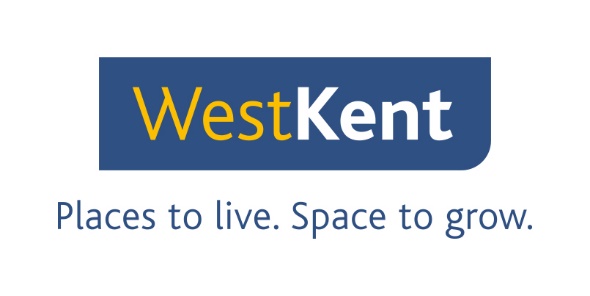 Effective date: 	07 July 2023Next review date:	07 July 2024CONTENTS PAGEIntroduction and Purpose    		………………………………………………………………………………… 1Responsibilities         			………………………………………………………………………………… 2Regulation        				………………………………………………………………………………… 3Policy Statement    			………………………………………………………………………………… 4Reporting     	        			………………………………………………………………………………… 5Consultation				………………………………………………………………………………… 6Communication        			………………………………………………………………………………… 7Child Safeguarding procedures		………………………………………………………………………………… 8Establishing a caring environment	………………………………………………………………………………… 9Confidentiality and consent		……………………………………………………………………………….. 10Staff recruitment        			……………………………………………………………………………….. 11Reporting and monitoring procedures	……………………………………………………………………………….. 12Allegations of abuse or inappropriate behaviour involving staff			……………………………………………………………………………….. 13Training					……………………………………………………………………………….. 14Relationships with young peopleAged 16 - 18				……………………………………………………………………………….. 15Media relations				……………………………………………………………………………….. 16Health and safety			……………………………………………………………………………….. 17Review					……………………………………………………………………………….. 18Introduction and PurposeThis policy has been written in line with guidance issued by the Kent and Medway Safeguarding partnerships.  This guidance is constantly updated online and can be accessed and checked as necessary through the following links:https://www.kscmp.org.uk/			            	https://www.medwayscp.org.uk/mscb/This policy applies to work with all children, defined as anyone under the age of 18.  West Kent has an obligation to safeguard the welfare of children ensuring that they are Protected from maltreatmentNot impaired in their health or developmentGrowing up in circumstances that provide safe and effective care   In delivering this we make the distinction between those staff and volunteers that deliver services directly to children and their supervisors, upon whom additional responsibilities lie, and the remainder of West Kent staff who have a general obligation to promote the welfare of children and young people and be vigilant of and report any child protection concerns.This policy works alongside West Kent’s Safeguarding Adults policy and procedures. Other relevant policies and procedures include the Code of Conduct, Safer Recruitment procedure, Operational Guidelines for Work with Children and Young People, Domestic Abuse Policy, Social Media Guidelines, Volunteer Policy and Good Practice StatementResponsibilitiesAll West Kent staff and volunteers, including contractors and partner agencies, are required to take shared responsibility for the welfare of children who are encountered in the course of our work. Some West Kent staff are in a direct position of trust, in particular those who support, guide or in any way interact with children and young people either in the West Kent workplace or in the community. Other staff working with adult service users who are parents, or working in family homes, should be mindful of child welfare and alert to any behaviour from service users which might impact on their children. Concerns about the welfare of a child may be identified by a staff member or disclosed to West Kent by another concerned adult (including members of the public) or the child themselves. We are responsible for recording and responding to all concerns, however raised, in line with our child protection procedures. This includes any reports of non-recent or historical abuse which may be made by or about an adult relating to incidents which took place when the alleged victim was under 18.Where services are delivered under contract to a statutory body West Kent has a statutory responsibility to ensure the welfare and safety of children under section 11 of the Children’s Act 2004.  In all other circumstances, it has a duty to be vigilant to safeguarding issues.The Head of Communities has responsibility for the oversight of the Safeguarding Children policy and is the senior member of staff responsible for child safeguarding issues or the Child Protection Co-ordinator (CPC). There is also delegated responsibility to line managers in implementing this policy.West Kent will consider any equality and diversity issues of targeted service users. The managerial responsibility for any programme or activity accessed by children rests with the individual who is directing or organising the activity. That person is expected to:a) Ensure that the activity is planned, organised and delivered in accordance with the Safeguarding Children Policy.b) Consider safeguarding issues when completing the health and safety risk assessment.c) Arrange the appropriate checking, training, induction and guidance for all staff and volunteers.d) Inform the Child Protection Co-ordinator and complete the appropriate documentation in case of any incident.RegulationThis policy has been drawn up with regard to law and guidance that seeks to protect children, namely:Children Act 1989 and 2004United Convention of the Rights of the Child 1992Data Protection Act 1998Sexual Offences Act 2003Care Act 2014Children and Families Act 2014Working Together to Safeguard Children 2018Guidance issued by Kent and Medway Safeguarding Children multi agency partnershipsThe Equality Act 2010Children and Social Work Act 2017Policy Statement  West Kent believes everyone has a responsibility to promote the welfare of all children and young people in our homes and communities, to keep them safe and to practise in a way that protects themWest Kent will give equal priority to keeping all children and young people in our homes and communities safe regardless of their age, disability, gender reassignment, race, religion or belief, sex, or sexual orientationWest Kent recognises and will be sensitive to the fact that some children are additionally vulnerable because of the impact of discrimination, previous experiences, their level of dependency, communication needs or other issues.ReportingSafeguarding case numbers and training information will be reported monthly to the Executive team via the Health and safety scorecard.Any risks or concerns relating to safeguarding will be monitored and actioned as part of the monthly health and safety steering group.A full safeguarding report will be produced bi yearly for the Housing and Communities Committee where we will identify trends, risks and ongoing actions.ConsultationDue to this policy requiring no changes the current equality impact assessment will be carried over. When we launch our new safeguarding process as part of the CX system in autumn 2023 we will carry out a new EIA and a resident impact assessment as appropriate.CommunicationThis policy will be updated on Bettie once approved in this new format. Due to their being no required policy changes there will be no requirement for further communication of the policy.Child Safeguarding ProceduresAll West Kent staff must contact the Child Protection Co-ordinator if they have any cause to believe a young person involved in any activity with West Kent is in any way at risk. The Child Protection Co-ordinator may delegate responsibility to the line manager to follow the relevant procedures.All issues must be reported in line with current Kent and Medway procedures and a copy of the referral form must be provided to West Kent’s Child Protection Co-ordinator via the Safeguarding email inbox to allow West Kent to maintain appropriate records. Please forward the email to safeguarding@wkha.org.ukIf you believe that a child is in immediate danger you should call 999 without delay. Establishing a Caring Environment All children, regardless of age, disability, gender, racial heritage, religious belief, sexual orientation or identity, have a right to equal protection from all types of harm or abuse. We recognise that some children may be additionally vulnerable because of their circumstances and experiences, including special educational needs, communication issues, a disability or care need. All staff delivering direct services to children are responsible for making West Kent a safe and caring environment for all.A Safe and Caring Environment is an environment:in which the health, safety and welfare of young people has been assessed and catered for.in which staff are alive to the possibility of abuse and take measures to prevent that possibility.where there is a sound and known reporting system for any incident.where staff take reasonable and practical precautions to avoid any suspicions of abuse being brought against them.Confidentiality and Consent When abuse is disclosed or suspected, information will be restricted to those who need to know, and West Kent will adhere to the Data Protection Act 2018, its Data Protection and Retention Policy and confidentiality as set out in the Code of Conduct. It should be noted that the consent of children and young people should be considered in the same way as for an adult regarding matters of data protection, and as part of good practice and effective safeguarding which is child centred and supports the voice of the child. Consent from the family or child should be sought when carrying out a consultation with other agencies (if not done anonymously) or making a referral. But do not contact the family if this could indirectly put the child at risk. If consent is not given, you may still share information in order to protect children from significant harm. West Kent recognises the vital importance of inter-agency co-operation and partnership working to safeguard children.Staff recruitment Some West Kent staff are in a position of trust, in particular those staff who support, guide, or in any way interact with children and vulnerable adults and those that supervise them. Such staff must be aware of this and to act accordingly at all times and in line with the Staff code of conduct.Staff are recruited in line with West Kent’s Safer Recruitment Procedure. Staff who will be in regular or significant occasional contact with under-18s in the course of their work, and their direct supervisors, must hold satisfactory Disclosure and Barring Service (DBS) certificates. A ‘satisfactory’ check is defined as having no criminal convictions (including cautions, reprimands and final warnings) relevant to the post. When Staff obtain a valid DBS there must let HR see their valid copy.The interview process for roles which will work with children and young people will include questions to assess candidate’s understanding of safeguarding and address suitable personal behaviours for applicants to these roles. Once appointed line managers will ensure staff are made familiar with this policy and procedures as part of their induction and are trained and competent to work safely with children and young people in line with these. All staff or volunteers employed to work with children must report any subsequent criminal convictions to Head of Human Resources and the Child Protection Co-ordinator. Failure to do so may result in disciplinary action being taken.Reporting and Monitoring ProceduresAll staff and volunteers working closely with children must be alert to possibilities of abuse or maltreatment of a child, whether it is perpetrated by an adult or another child. Concerns should be reported to the Child Protection Co-ordinator who will decide what further action to take in conjunction with the person making the report and any other relevant parties. In cases where the Child Protection Co-ordinator is not available and the concern involves immediate risk of significant harm, the decision to report to Social Services should not be delayed and discretion must be applied by the most senior staff member available. It is the duty of staff to inform only not to investigate – this is the role of the Police and Social Services.  If staff, in the course of their work at West Kent, have a child safeguarding issue brought to their notice, this must be treated as a priority over all other work. Guidance regarding a specific incident may be obtained from the Child Protection Co-ordinator.A report should be provided to the Child Protection Co-ordinator who will keep a confidential record of any such incidents. This is forwarded to the safeguarding inbox for confidential record.Allegations of abuse or inappropriate behaviour involving staffAllegations involving a member of staff and a person under-18 will be dealt with the strictest confidence and reported immediately to the Head of Human Resources and relevant Department Director. Consideration will be given as to whether the situation falls within the definition of safeguarding children. The situation will be dealt through West Kent’s disciplinary procedure and /or reported to appropriate agencies.TrainingWest Kent will ensure that all staff understand what action to take if they identify a child protection issue, or have one reported to them. This will include how to handle a disclosure, how to report a concern, and the importance of confidentiality and consent through the process. In addition to training on health and safety, confidentiality, and professional boundaries, dedicated safeguarding training is available and recommended to all West Kent staff, volunteers and partnering contractors. This includes Child Protection Basic Awareness, which is freely available through E-Learning, Safeguarding children levels 1&2 on E-Learning and Safeguarding Snapshot Sessions, which cover both safeguarding children and vulnerable adults in the context of West Kent’s work.Safeguarding training is mandatory for staff and volunteers working in identified roles with children and young people. As a minimum, this will include a basic Child Protection course which will be refreshed every 3 years. Staff working within our youth work teams will also attend Kent Safeguarding Children Multi-agency Partnership Core, Priority, Level 2 and 3 training courses as relevant to their service and role. These will be identified at induction and/or supervision and will cover a range of topics including online safety, sexual health, neglect, self-harm, substance use, child sexual exploitation, Prevent and other key current topics and campaigns identified and led by the Safeguarding Multi-Agency Partnerships (including those set out in Appendix E).Additional safeguarding training is mandatory for the Child Protection Co-ordinator, includingChild Protection for Designated Staff training (refreshed every three years); Information Sharing, Data Protection and Consent; Understanding Thresholds and Essential Safeguarding – Early Help to Referral.Relationships with young people aged 16-18It should be noted that whilst a young person can consent to sexual activity once they reach the age of 16, the Sexual Offences Act 2003 makes it a criminal offence for a person to engage in any kind of sexual activity with a person under 18 where the adult is in a position of trust.Media RelationsFor any West Kent activity involving children or young people, parents or guardians must be given the opportunity to refuse permission for photographs, videos or other images to be made of them, their children and for the children to be interviewed by press, broadcasters or other media.Health and SafetyAll West Kent services users must be made aware of Health and Safety requirements and be prepared to abide by them.ReviewThis policy and procedure will be regularly monitored and reviewed:In accordance with changes in legislation and guidance set out by the Kent and Medway Safeguarding Children multi agency partnerships.Following any issues or concerns raised about the safeguarding of children or within West Kent.In all other circumstances, at least annually. All reported suspicions or allegations of abuse will be recorded and monitored to ensure the procedures are followed, and so any patterns may be identified. Outcomes will be monitored to check West Kent is meeting its aims relating to safeguarding children. This policy review only required a language change where other policies and procedures have been reviewed and their names have changed. No legislation or West Kent approaches have changed and therefore no changes have been made to the policy or the procedure at this stageSafeguarding Children Policy and ProcedureKey Material / Key ChangesRELATED POLICY DOCUMENTS AND supporting documentsRELATED POLICY DOCUMENTS AND supporting documentsRELATED POLICY DOCUMENTS AND supporting documentsLegislation Children Act 1989 and 2004United Convention of the Rights of the Child 1992Data Protection Act 1998Sexual Offences Act 2003Care Act 2014Children and Families Act 2014Working Together to Safeguard Children 2018Guidance issued by Kent and Medway Safeguarding Children multi agency partnershipsThe Equality Act 2010Children and Social Work Act 2017Children Act 1989 and 2004United Convention of the Rights of the Child 1992Data Protection Act 1998Sexual Offences Act 2003Care Act 2014Children and Families Act 2014Working Together to Safeguard Children 2018Guidance issued by Kent and Medway Safeguarding Children multi agency partnershipsThe Equality Act 2010Children and Social Work Act 2017Related PoliciesThis policy works alongside West Kent’s Safeguarding Adults policy and procedures. Other relevant policies and procedures include the Code of Conduct, Safer Recruitment procedure, Operational Guidelines for Work with Children and Young People, Domestic Abuse Policy, Social Media Guidelines, Volunteer Policy and Good Practice StatementThis policy works alongside West Kent’s Safeguarding Adults policy and procedures. Other relevant policies and procedures include the Code of Conduct, Safer Recruitment procedure, Operational Guidelines for Work with Children and Young People, Domestic Abuse Policy, Social Media Guidelines, Volunteer Policy and Good Practice StatementAppendixAppendixFormsFormsLinks to forms for reporting abuse below